Juleønsket 2021    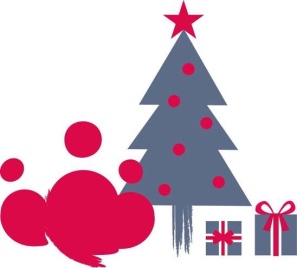 Juleønsket kan søges til børn fra 0-15 år. Vi skal bruge ét ansøgningsskema pr. barn.Fra Mødrehjælpen lokalforening Nykøbing F.Udfyld venligst med BLOKBOGSTAVERALLE spørgsmål skal besvares.Oplysninger om husstanden (sæt X og angiv hvor mange børn i alderen)Begrundelse for ansøgning (sæt kryds(er))Evt. kort uddybning:________________________________________________________________________________________________________________________________________________________________________Oplysninger om husstandens økonomiOplys familiens (husstandens) månedlige indkomst, når SKAT er trukket fra: __________________ kr. Sådan ansøger duDu skal hente ansøgningsskemaet til ønsketræet i Mødrehjælpens butik Slotsgade 9, 4800 Nykøbing F. eller på vores hjemmeside Mødrehjælpen Nykøbing Falster under aktiviteter, og aflevere det personligt til Mødrehjælpens butik.Ansøgningen SKAL være Mødrehjælpens butik Slotsgade 9, 4800 Nykøbing F. i hænde SENEST den 13.november 2021. Du får besked senest den 17.november, om den er godkendt. Julegaven skal afhentes i Mødrehjælpens butik den 14.12 - 15.12 og 16.12.2021. Pakkerne kan ikke afhentes på et senere tidspunkt.HUSK du skal medbringe legitimation eller en fuldmagt fra ansøger.Uafhentede pakker vil blive brugt til senere konkurrencer.Udfyld gerne – det er ikke et krav:*Din ansøgning behandles fortroligtNår du ansøger Mødrehjælpen om støtte, behandler vi de personoplysninger, som du selv opgiver. Formålene er: at vi kan behandle og vurdere din ansøgning- at vi kan udbetale økonomisk hjælp eller anden form for støtte til dig - at vi kan administrere uddelinger og opfylde lovgivning, herunder krav til regnskab og bogføring - at vi kan informere dig om Mødrehjælpens aktiviteter og tilbud (hvis du tilvælger det i ansøgningsskemaet)Vi behandler dine oplysninger sikkert og fortroligt og følger EU-s persondataforordning. Du kan læse mere om, hvordan vi behandler personoplysninger i vores privatlivspolitik                                                                                   https://moedrehjaelpen.dk/holdepunkt/lokalforeninger/sjaelland-og/oerne/lokalforening-nykoebing-f   Barnets Navn:Fødselsdag og år:Barnets køn:Gaveønske (max 300 kr.)(OBS gavekort kan kun ønskes af 10-15 årige)Gaveønske:Gaven kan købes hvor?Ansøgers navn og adresse:Dato:Tlf.nr.:E-mail:Gift/samleverEnligAntal børn fra 0-9 årAntal børn fra 10-15 årØkonomiHelbredPersonlig/socialMed min underskrift giver jeg mit samtykke til, at Mødrehjælpen må behandle mine personoplysninger*:Med min underskrift giver jeg mit samtykke til, at Mødrehjælpen må behandle mine personoplysninger*:Dato og underskrift Jeg ønsker at modtage information om andre aktiviteter i Mødrehjælpens lokalforening. Ja